Муниципальное бюджетное  дошкольное образовательное учреждение«Уярский  детский сад  «Планета детства»                             Тип работы  - исследовательский  проект                       Тема  «Легоконструирование»Выполнил:воспитанник       подготовительной группы«Ромашка»Иванченко ОлегРуководитель проекта:Воспитатель Зинова Ольга НиколаевнаУяр 2023г.                              Содержание                                                                 Стр.Введение (цель)…………………………………………………………       3Что такое лего? Основная часть2.1.Преимущество лего перед другими игрушками……………………   32.2. Три вида легоконструирования……………………………………     32.3. Темы легоконструирования…………………………………………   42.4. Популярность………………………………………………………      43. Практическая часть       3.1.Результаты анкетирования ровесников, друзей ……………………  4       3.2.  Фото-галерея………………………………………………                 5-74. Заключение (вывод)…………………………………………………………85. Список  литературы………………………………………………………… 96.Приложение (анкеты)………………………………………………………  10                                     1. ВведениеЯ очень люблю узнавать все новое и интересное. Мне нравится  фантазировать и конструировать. Что же такое лего?  Это модная игра или серьезное занятие? Цель моего проекта –  попытаться ответить на эти вопросы, ведь лего в переводе с датского языка означает «Умная игра».Задачи: изучить разновидности  конструктора  лего, провести анкетирование, эксперимент и обработать полученные данные Гипотеза - занимаясь лего, дети играют и учатся.2.Основная часть2.1.Конструктор лего появился в  прошлом веке. Он имеет ряд преимуществ перед другими: большое разнообразие деталей, яркость, безопасность, свобода в выборе тем. Причём этот конструктор побуждает работать и голову и руки ребёнка.Конструктор лего помогает воплощать в жизнь свои задумки, строить и фантазировать, увлечённо работая и видя конечный результат.2.2.Различают три основных вида конструирования: по образцу, по условию и по замыслу.Конструирование по образцу – когда есть готовая модель того, что нужно построить ( например: изображение или схема дома)Конструирование по условию – образца нет, задаются только условия, которым постройка должна соответствовать (например: домик для собачки должен быть маленьким, а для лошадки большим)Конструирование по замыслу – предполагает, что ребёнок сам , без каких либо ограничений из имеющегося материала создаст какую либо модель. Этот вид конструирования лучше других развивает творческие способности.Можно конструировать одному, в паре или с несколькими друзьями        вместе. Эта игра не только увлекательна, но весьма полезна. В процессе игры с конструктором ребёнок развивает-  мышление- внимание- мелкую моторику- воображение2.3. Темы легоконструирования самые разнообразные: транспорт, животный мир, архитектура, бытовая техника, космос, сказки.Элементы лего – это не просто игрушки, а материал для творчества. Занимаясь легоконструированием  дети учатся собирать новые модели, комбинировать их с другими игрушками и снова разбирать.Почему ребёнок ломает игрушки? Им движет желание узнать, как устроен мир. Детским любопытством руководит стремление к исследованию через игру. Осознанно дети начинают конструировать с трёх лет. Начиная с простых фигурок ребёнок продвигается всё дальше и дальше.Во многих школах и детских садах есть кружки по легоконструированию. В школе №3 есть кружок «Робототехника», где ребята тоже конструируют из лего.  В больших городах проходят лего-фестивали, лего-соревнования, лего-турниры.3.Практическая часть3.1. Результаты анкетирования родителей и воспитанников детского сада      В результате устного и письменного опроса друзей, ребят из детского сада и их родителей можно сделать вывод:- в конструктор лего дети играют с трёх  лет-больше нравится вид легоконструирования по образцу и по замыслу- чаще всего дети выбирают конструктор на темы: транспорт, строительство, космос, приключения- в настоящее время многие из опрошенных ребят собирают лего:    Мальчики - «Звёздные войны», «Лего-пираты», «Лего-транспотр», «Майнкрафт», «Лего-ниндзяго», «Техники»    Девочки – «Лего-кафе», «Кареты», «Замки», «Жизнь фей»             Эксперимент   «Конструируем вместе»Конструирование по выбранной схеме дома, вместе  с родителямиКонструирование  с ребятами в группе «Ромашка» Воспитанникам группы «Ромашка» раздали наборы деталей конструктора и каждого попросили собрать то, что он захочет. Из одинакового набора деталей дети собрали разные конструкции:  технику, дома, элементы игры майнкрафт.              3.2 Лего-галерея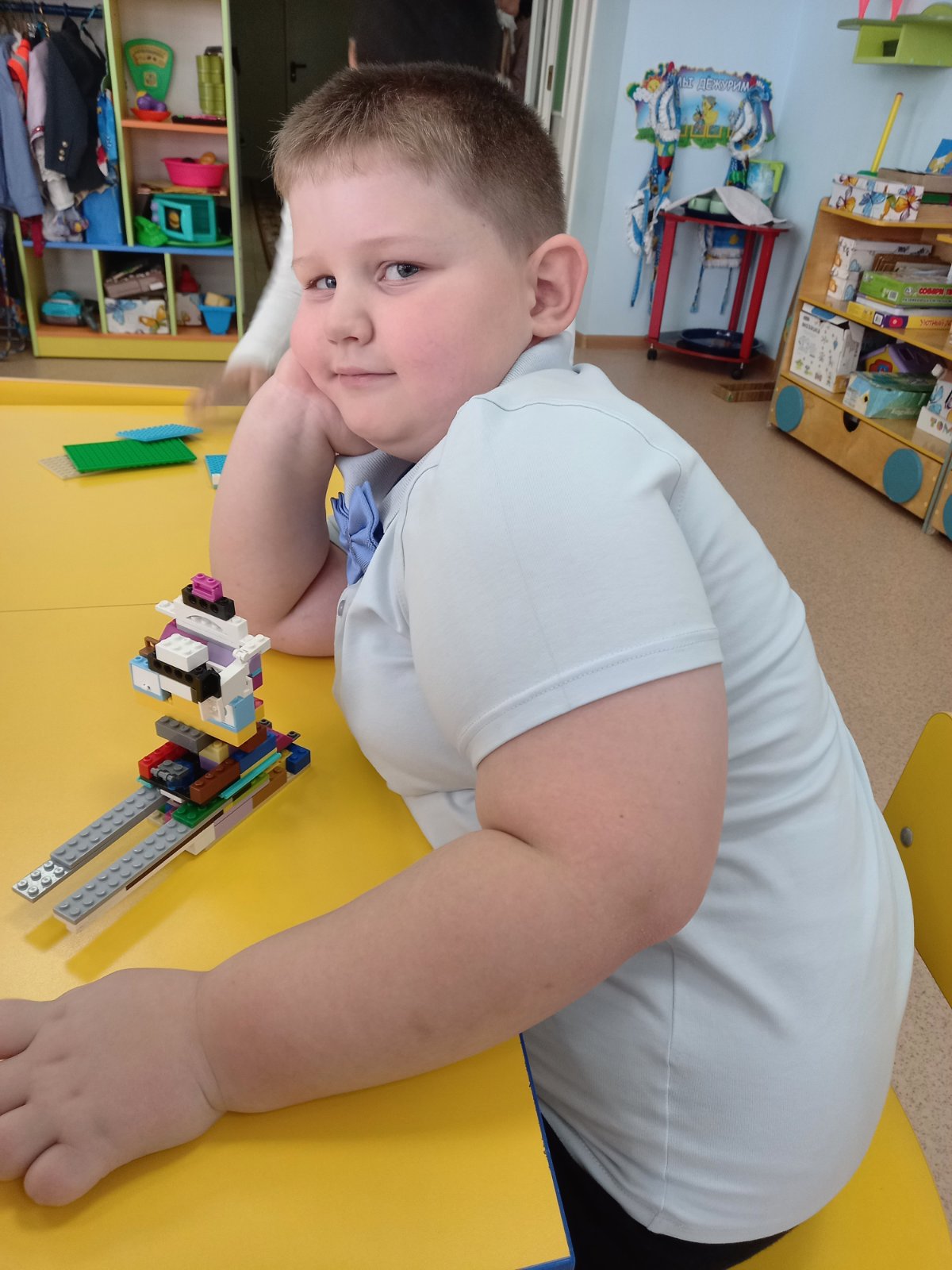 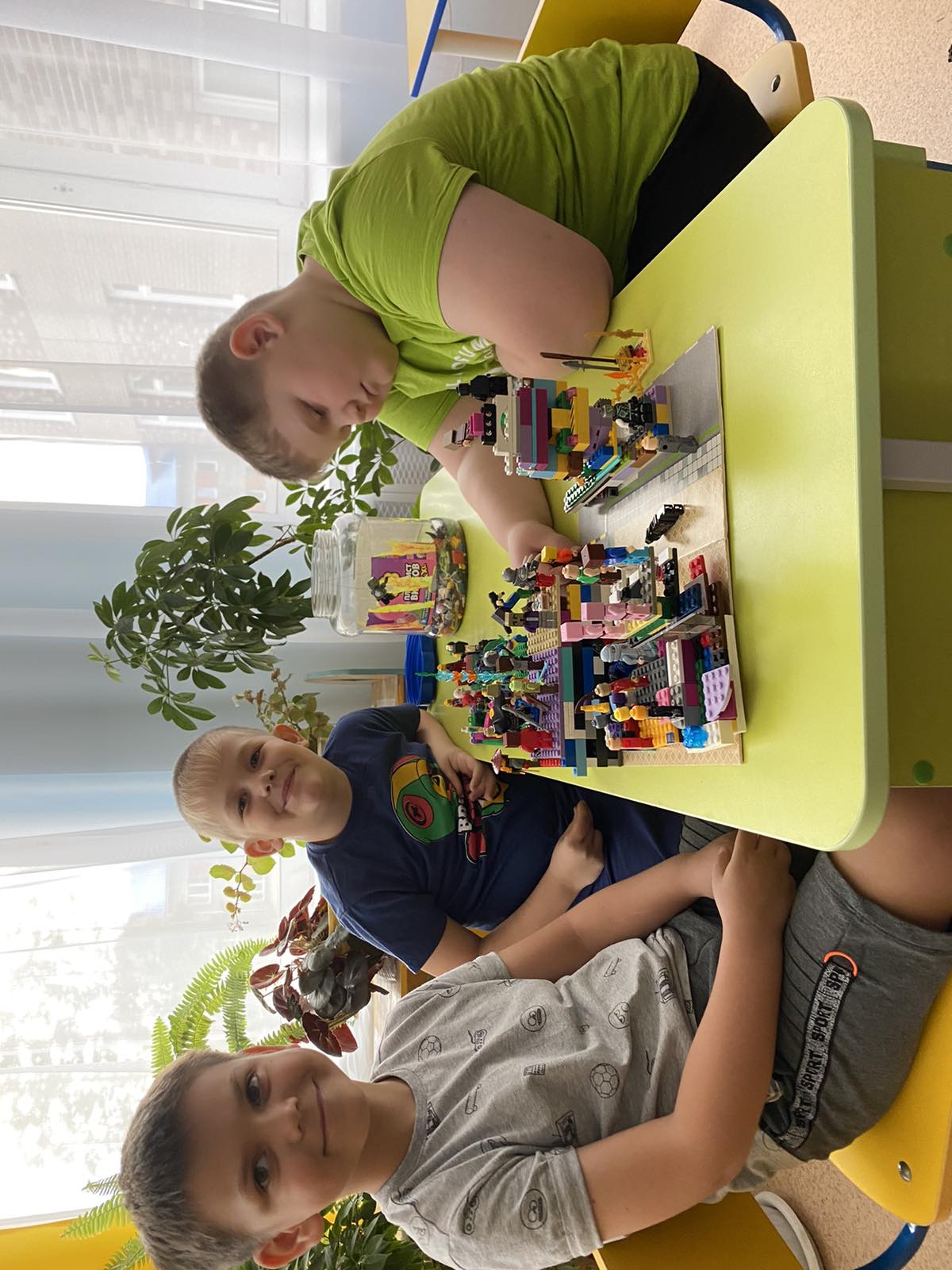 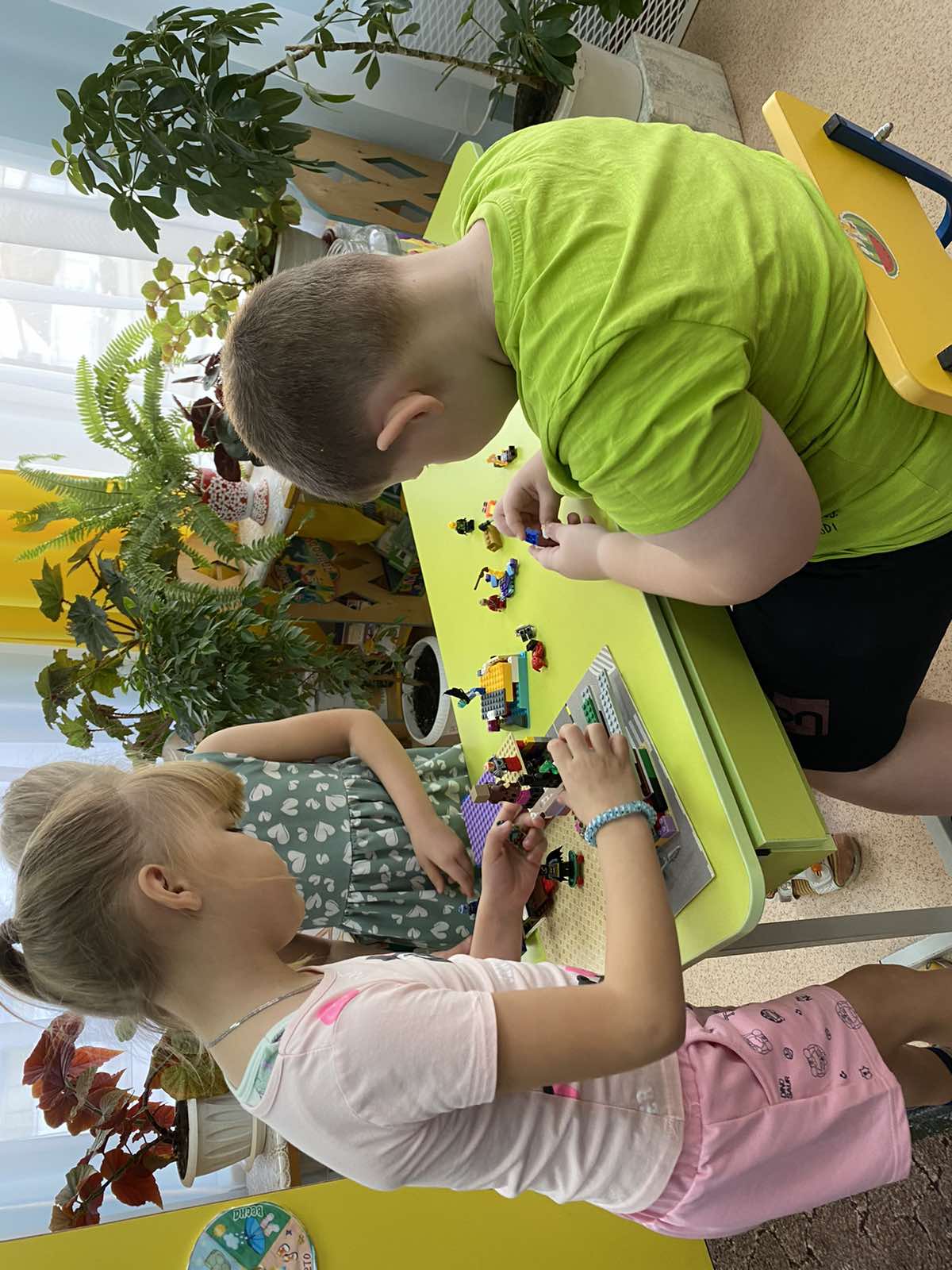 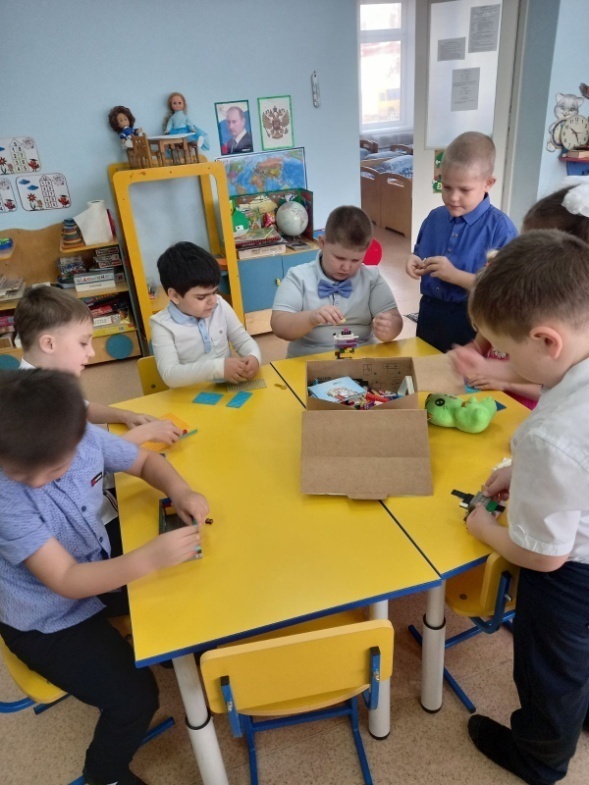 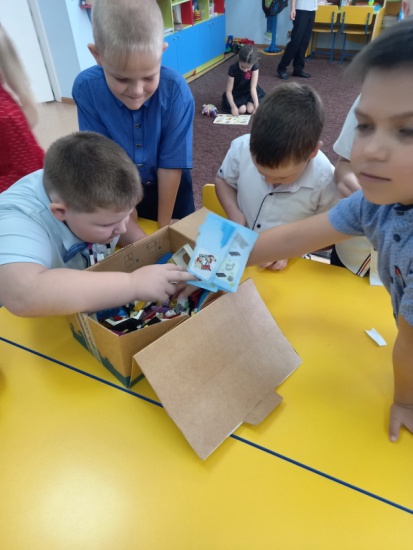 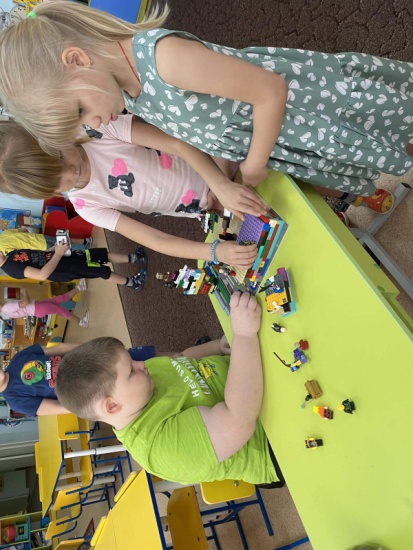 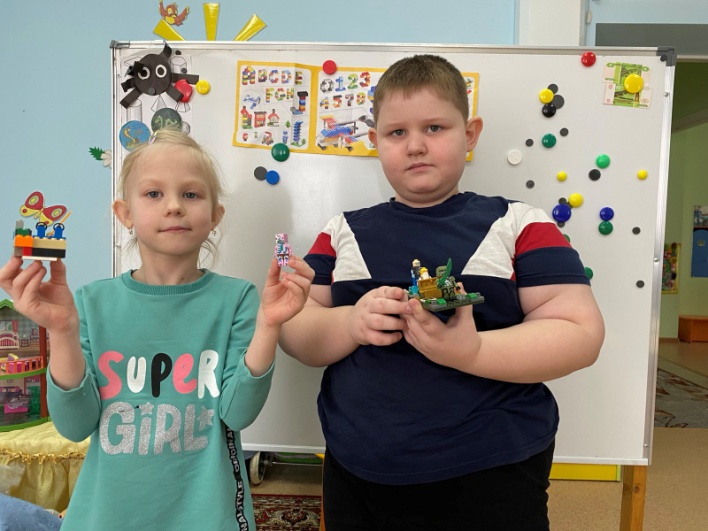 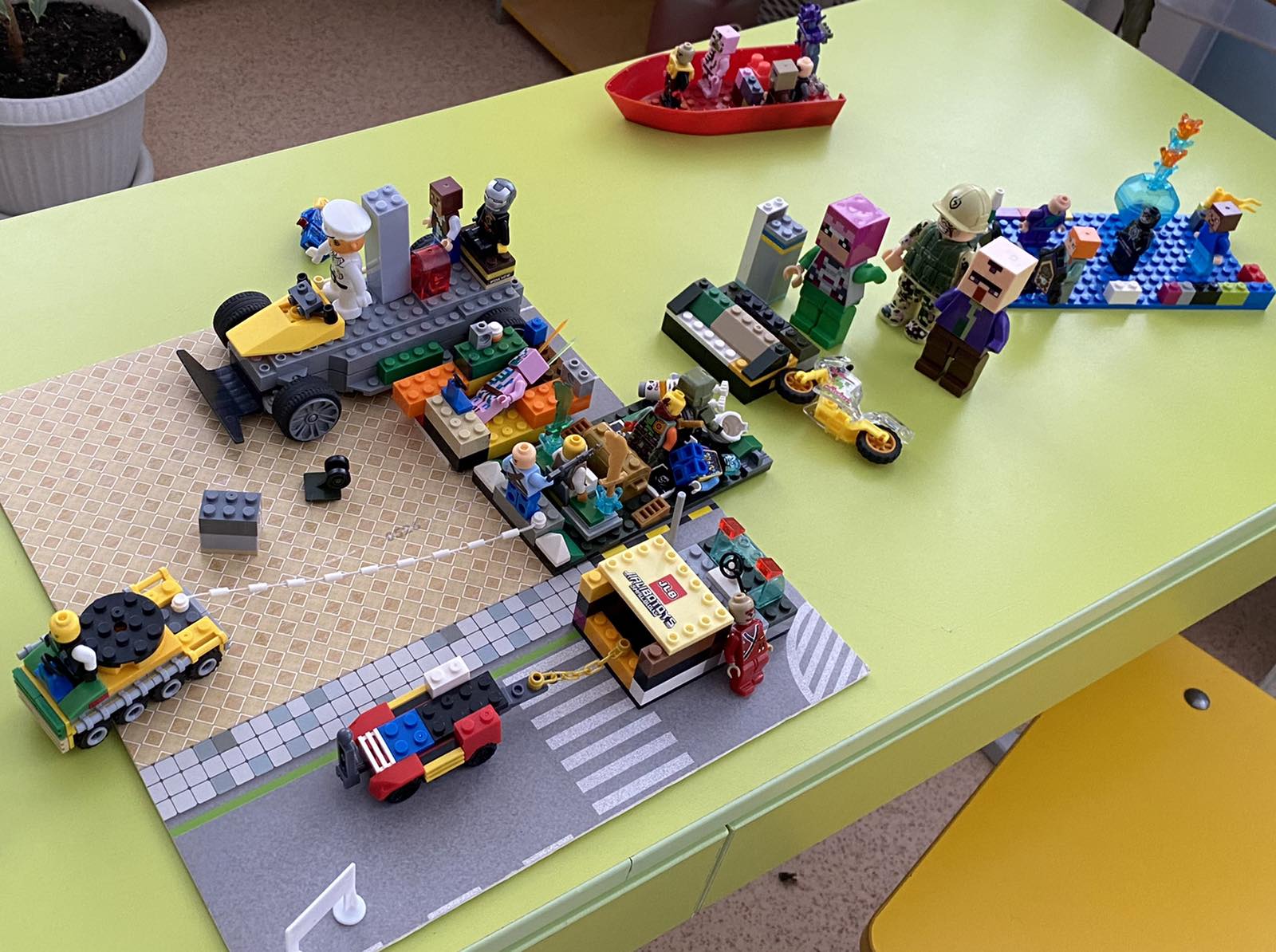                           4. Заключительная часть. Конструктор лего помогает детям воплощать в жизнь свои задумки, строить  и фантазировать, увлечённо работая и видя конечный результат.Вывод: именно  лего позволяет учиться играя и обучаться в игре. Дети учатся конструировать « шаг за шагом», что позволяет им продвигаться вперёд в собственном темпе. Любой признанный и оценённый успех приводит к тому, что ребёнок становится более уверенным в себе. В ходе занятий лего повышается коммуникативная активность каждого ребёнка, формируется умение работать в паре, в группе, развиваются творческие способности.                              Список литературы1.Большая книга знаний. – М.: издательская группа «Азбука Аттикус»,2017. -480с: ил.2. http://images.yandex.ru3. http://www.yarkiedeti.ru4. Детский портал "Солнышко" - http://www.solnet.ee/5. Сайт для детей и их родителей "Мальчишки и девчонки-  http://malchishki-i-devchonki.ru/6. Сайт для детей "Почемучка" - http://pochemu4ka/ruПриложениеАнкеты родителей ивоспитанников детского сада